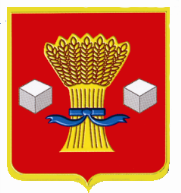 АдминистрацияСветлоярского муниципального района Волгоградской областиПОСТАНОВЛЕНИЕот  15.11.2023                      №1686Об утверждении прогноза социально-экономического развития Светлоярского муниципального района  Волгоградской             области на 2023 год и плановый период 2024-2026 годыРассмотрев и одобрив прогноз социально-экономического развития Светлоярского муниципального района Волгоградской области на 2023 год и плановый период 2024-2026 годы, разработанный в соответствии со статьей 173 Бюджетного кодекса Российской Федерации и статьей 11 Положения о бюджетном процессе в Светлоярском муниципальном районе Волгоградской области, утвержденного Решением Светлоярской районной Думы Волгоградской области от 20.08.2015 № 15/74, постановлением администрации                      Светлоярского муниципального района Волгоградской области от 29.06.2016    № 989 «Об утверждении Положения о порядке и сроках составления проектов бюджета Светлоярского муниципального района и бюджета Светлоярского               городского поселения на очередной финансовый год и плановый период»,                 постановлением администрации Светлоярского муниципального района Волгоградской области от 18.09.2013 № 1952 «О порядке разработки Прогноза социально-экономического развития Светлоярского муниципального района Волгоградской области»,  руководствуясь Уставом Светлоярского муниципального района Волгоградской области,
п о с т а н о в л я ю:1.  Утвердить прогноз социально-экономического развития Светлоярского муниципального района Волгоградской области на 2023 год и плановый период 2024-2026 годы, пояснительную записку к нему (прилагаются).2.  Представить прогноз социально-экономического развития Светлоярс-кого муниципального района Волгоградской области на 2023 год и плановый период 2024-2026 годы в установленном порядке в Светлоярскую районную Думу Волгоградской области и Контрольно-счётную палату Светлоярского                   муниципального района Волгоградской области. 3. Отделу по муниципальной службе, общим и кадровым вопросам администрации Светлоярского муниципального района Волгоградской области      (Иванова Н.В.) направить настоящее постановление для размещения на                официальном сайте Светлоярского муниципального района Волгоградской области в сети «Интернет» и опубликования в районной газете «Восход».4.  Контроль за исполнением настоящего постановления возложить на исполняющего обязанности заместителя главы Светлоярского муниципального района Волгоградской области Подхватилину О.И.Глава муниципального района                                                                         В.В.ФадеевПолетаева А.А.	ПРОГНОЗ 
социально-экономического развития Светлоярского муниципального района
на 2023 год и плановый период 2024-2026 гг.Глава муниципального района                                                                                                                                          В.В.ФадеевИсп. Полетаева А.А.УТВЕРЖДЕНАпостановлением администрации Светлоярскогомуниципального районаВолгоградской областиот _______2023 № _____Пояснительная записка к                                                                                         прогнозу социально-экономического развития  Светлоярского муниципального района Волгоградской области                                                               на 2023 год и плановый период 2024-2026 гг.Прогноз социально-экономического развития Светлоярского муниципального района  на 2023  г. и плановый период 2024-2026 гг. (далее –  прогноз)  разработан в соответствии со ст. 169, 172, 173 Бюджетного кодекса Российской Федерации, с решением Светлоярской районной Думы Волгоградской области от  20.08. 2015 №15/74 «Об утверждении Положения о бюджетном процессе в Светлоярском муниципальном районе»,  постановлением  администрации Светлоярского муниципального района от 18.09.2013 № 1952 «О порядке разработки Прогноза социально-экономического развития Светлоярского  муниципального района Волгоградской области».Исходными данными для разработки основных показателей прогноза являются отчетные данные органов местного самоуправления, отчетные данные территориального органа Федеральной службы государственной статистики по Волгоградской области, межрайонной ИФНС России  №11 по Волгоградской области, данные Паспорта социально-экономического развития Светлоярского муниципального района Волгоградской области за 2022 г. и плановый период 2023 - 2026 гг.Прогноз социально-экономического развития Светлоярского муниципального района Волгоградской области разработан  с учетом сценарных условий социально - экономического развития Российской Федерации на 2024 - 2026 гг., исходя из наличия первоочередных социально-экономических задач, реализуемых в интересах жителей муниципального образования и направленных на обеспечение устойчивого экономического роста и улучшение качественных параметров экономики, закрепление положительных тенденций социально-экономического развития района.Развитие экономики направлено на реализацию активной муниципальной политики, улучшение инвестиционного климата, повышение конкурентоспособности и эффективности бизнеса, стимулирование экономического роста и модернизации, а также на повышение эффективности расходов бюджета.Основной целью социально-экономического развития Светлоярского  муниципального района Волгоградской области является рост качества жизни населения. Демография и повышение качества жизни населенияДемографическая ситуация в Светлоярском  районе  характеризуется продолжающимся сокращением числа жителей. Среднегодовая численность населения района  в 2022 г. составила 34048 чел., снизившись за год на 1978 чел. Основным фактором такого сокращения стала  естественная убыль населения. Так, коэффициент рождаемости на 1 тыс. чел. населения в 2022 г. составил 9,70, коэффициент смертности  - 13,20. При этом естественная убыль населения составила 3,50 на 1 тыс. чел. населения. Количество родившихся в 2022 году составило  302 чел., количество умерших – 416 чел. Число умерших превысило число родившихся в 1,4 раза.В состав Светлоярского муниципального района входят 1 городское и               9 сельских поселений. Численность городского населения в общей численности жителей в 2022 г. составила 33,3%, сельского – 66,7%. Миграционный процесс в районе в 2022 г. продолжил характеризоваться в целом как отрицательный. Число прибывших людей составило 463 чел., число выбывших с территории района -1014 чел. Миграционное снижение составило 551 чел. В прогнозируемом периоде до 2026 г. сохранится тенденция миграционного оттока населения района. При этом уезжают из района в поисках жилья и работы люди трудоспособного возраста, а прибывают люди старше трудоспособного возраста.По прогнозной оценке, в 2023 г. среднегодовая численность постоянного населения незначительно сократится по сравнению с 2022 г. за счет мигрантов и составит 32548 чел. При этом до 2025 г. прогнозируется тенденция к сокращению численности постоянного населения, которая ожидается на уровне 30848 чел. К 2026 г. прогнозируется небольшой приток населения, численность которого ожидается на уровне 31524 чел.Демографический прогноз развития района учитывает действие мер по снижению смертности и стимулированию рождаемости, в том числе выполнению плана мероприятий по реализации второго этапа Концепции демографической политики Российской Федерации на период до 2025 г. и нацпроекта «Демография», направленных на стабилизацию  демографической ситуации, а также созданию условий по снижению миграционного оттока населения. В связи с этим, в Светлоярском муниципальном районе предусматривается продолжение курса по улучшению демографической ситуации, путем улучшения здоровья населения, создания условий для комфортной жизнедеятельности семей, воспитывающих детей. Денежные доходы и расходы населенияВажнейшими составляющими уровня жизни выступают доходы и  социальное обеспечение населения, а также создаваемые условия жизни и потребление материальных благ и услуг.Основным и стабильным источником доходов населения является заработная плата. В оценочном и прогнозном периодах при сопоставлении денежных доходов и расходов населения сохраняется сложившаяся и характерная для Светлоярского муниципального района Волгоградской области тенденция превышения доходов населения над расходами. В 2022 г. суммарный объем денежных доходов населения района составил 6886,032  млн. руб. и  по сравнению с предыдущим годом вырос на                6%. К 2023 г. по прогнозным оценкам ожидается рост показателя до 7553,433 млн. руб.(109,7% к 2022 г.)Основной составляющей доходов населения по-прежнему является оплата труда наемных работников. Применение  механизма организации оплаты труда, основанного на социальном партнерстве и включающего регулирование  заработной платы, индексацию заработной платы в некоторых отраслях, рост МРОТ позволит обеспечить рост фонда оплаты труда работающих во всех отраслях экономики района к 2023 г. на 11,6 % и составит 3722,680 млн. руб.Среднемесячный денежный  доход в расчете на душу населения на конец 2023 г. увеличится на 1500 руб. и составит по прогнозной оценке 18522 руб. На 2024 - 2026 гг. также сохранится тенденция к росту показателя в среднем на 7,5%. На формирование денежных доходов, по-прежнему, будет оказывать влияние деловая и предпринимательская активность населения района. Прогнозируется увеличение социальных трансфертов (пенсий всем категориям пенсионеров, пособий матерям и т.д.). Проводимая политика по поддержке пенсионеров (социальная доплата к пенсии, индексация пенсий) позволит увеличить общий объем пенсионных выплат. До 2026 г., в связи с принятием «Пенсионной реформы», сохранится тенденция к росту пенсионных начислений.Суммарный объем денежных расходов населения Светлоярского муниципального района в 2023 г. ожидается в сумме 7392,217 млн. руб. (рост показателя к уровню прошлого года составил 10,8%.) По-прежнему, в структуре расходов населения доминирующую роль занимает статья «Покупка товаров и оплата услуг», доля которой в общем объеме расходов населения составляет 63,9%.Прогноз баланса денежных доходов и расходов населения района на период 2024-2026 гг. разработан на основе сложившихся тенденций социально-экономического развития Светлоярского муниципального района Волгоградской области, сценарных условий Минэкономразвития России. Трудовые ресурсы и занятостьПрогноз ситуации в сфере формирования и использования трудовых      ресурсов подготовлен на основании сложившихся тенденций                               социально-экономического развития района, а также данных Волгоградстата.	Численность рабочей силы района в 2022 г. составила  15,949 чел. и сократилась  по сравнению с показателем 2022 г. на 3 чел. По итогам 2022 г. уровень зарегистрированной безработицы в Светлоярском районе составил 0,58% от численности рабочей силы района. По прогнозной оценке, на конец 2023 г. на учете в центре занятости населения Светлоярского района будет состоять 60 безработных и по сравнению с 2022 г. их численность снизится на 32 чел. Уровень регистрируемой безработицы не превысит 0,38 % и по сравнению с 2022 годом уменьшится на 0,2 %.В перспективе ожидается стабильная ситуация на рынке труда                           в Светлоярском районе. Так, по прогнозу к 2026 г. численность зарегистрированных безработных и уровень регистрируемой безработицы составят соответственно 45 чел. и 0,32 %.Целью деятельности Государственного казенного учреждения Волгоградской области Центр занятости населения Светлоярского района (далее – центр занятости) является реализация государственной политики в области содействия занятости населения на территории Светлоярского района. В 2023-2026 гг. необходимо продолжить реализацию мероприятий по предотвращению роста напряженности на рынке труда Светлоярского района, поддержанию социальной стабильности в обществе, посредством решения следующих поставленных задач:реализации экономической и социальной политики в области содействия занятости населения на территории Светлоярского муниципального района;обеспечению гарантированного государством права граждан на защиту от безработицы;оказанию услуг населению и работодателям по трудоустройству граждан и трудовой миграции.Для достижения указанной цели и задач центр занятости осуществляет следующие функции (основные виды деятельности):1) регистрация граждан в целях содействия в поиске подходящей работы, а также регистрация безработных граждан;2) оказание в соответствии с законодательством о занятости населения следующих государственных услуг:- содействие гражданам в поиске подходящей работы, а работодателям в подборе необходимых работников;- организация ярмарок вакансий и учебных рабочих мест;- организация профессиональной ориентации граждан в целях выбора сферы деятельности (профессии), трудоустройства, профессионального обучения;- психологическая поддержка, а также обеспечение профессиональной подготовки, переподготовки и повышения квалификации безработных граждан;- осуществление социальных выплат гражданам, признанным в установленном порядке безработными;- организация проведения оплачиваемых общественных работ;- организация временного трудоустройства несовершеннолетних граждан в возрасте от 14 до 18 лет в свободное от учебы время, безработных граждан, испытывающих трудности в поиске работы, безработных граждан в возрасте от 18 до 25 лет из числа выпускников образовательных учреждений начального и среднего профессионального образования, ищущих работу впервые;- социальная адаптация безработных граждан на рынке труда;- содействие самозанятости безработных граждан;- содействие гражданам в переселении для работы в сельской местности;3) взаимодействие с органами местного самоуправления Светлоярского муниципального района, органами социальной защиты, работодателями и предпринимателями, образовательными учреждениями по разработке мер, направленных на снижение уровня общей и регистрируемой в центрах занятости безработицы;4) проведение опросов по вопросам занятости населения;5) участие:- в реализации региональных программ, предусматривающих мероприятия по содействию занятости населения, включая программы дополнительных мер по снижению напряженности на рынке труда Волгоградской области, программы оказания содействия добровольному переселению в Волгоградскую область соотечественников, проживающих за рубежом, программы демографического развития Волгоградской области и другие программы;- в реализации районных программ, предусматривающих мероприятия по содействию занятости населения, в том числе по организации и финансированию:- в проведении оплачиваемых общественных работ;- в осуществлении временного трудоустройства несовершеннолетних в возрасте от 14 до 18 лет в свободное от учебы время, безработных граждан, испытывающих трудности в поиске работы, безработных граждан в возрасте от 18 до 25 лет из числа выпускников образовательных учреждений начального и среднего профессионального образования, ищущих работу впервые;-в проведении ярмарок вакансий и учебных рабочих мест;6) организация и проведение специальных мероприятий по профилированию (распределению безработных граждан на группы в зависимости от профиля их предыдущей профессиональной деятельности, уровня образования, пола, возраста и других социально-демографических характеристик в целях оказания им наиболее эффективной помощи при содействии в трудоустройстве с учетом складывающейся ситуации на рынке труда) безработных граждан;7) участие в реализации мероприятий, направленных на предупреждение массовой и сокращение длительной (более одного года) безработицы;8) взаимодействие с Комитетом по труду и занятости населения Волгоградской области по вопросам осуществления контроля за:- обеспечением государственных гарантий в области содействия занятости населения;- приемом на работу инвалидов в пределах установленной квоты;- предоставлением работодателями информации в соответствии с требованиями законодательства о занятости населения.Также необходимо отметить, что с 2024-2026 гг., в рамках нацпроекта «Демография» по всей стране проходит реформирование служб занятости - открываются новые современные кадровые центры, меняется формат услуг и подход к их оказанию.В соответствии с новой моделью организации работы, Центр занятости населения Светлоярского района будет взаимодействовать с гражданами и работодателями посредством представления персональных консультантов-ассистентов, которые проведут оценку сложившейся жизненной ситуации у каждого конкретного жителя региона. После этого будет осуществляться оценка бизнес-ситуации у работодателей. Итогом будет разработанный комплекс мероприятий, в том числе по подготовке (переподготовке) граждан, углубленному профилированию, адаптации на рынке труда, психологической и материальной поддержке с целью быстрого и эффективного решения возникших у работников и работодателей проблем.Безопасность населенияЧисло зарегистрированных преступлений  в 2022 г. составило 586 единиц. При  этом уровень  раскрываемости также вырос на 5,5% и составил 48,5%  в 2022г. (раскрыты 284 преступления).К категории тяжких и особо тяжких отнесено 153 преступления (в январе-
декабре 2021 г. - 158).Исследование социально-экономических и иных значимых факторов, а также анализ общего состояния и динамики преступности в Светлоярском               районе позволяют охарактеризовать криминальную обстановку как стабильную.  Между тем, необходимо учесть наметившиеся тенденции углубления кризисных явлений в экономической сфере, а так же обострение социального напряжения, которое может привести к акциям протеста, в том числе несанкционированным, сопровождающимися правонарушениями, что в свою очередь потребует отвлечения сил и средств органов внутренних дел для обеспечения охраны общественного порядка.Приведенный прогноз развития преступности в области основывается на объективных предпосылках того,   что главной закономерностью развития преступности, как социального явления, является ее инерционность. С учетом предположения,    что  сложившаяся  в  области  социально-экономическая ситуация  сохранится  относительно  стабильной,    предполагается,    что большинство влияющих на криминальную ситуацию криминогенных факторов сохранят свою силу в течение прогнозируемого периода.Для  выполнения  приоритетных  задач,  стоящих  перед  органами                 внутренних дел района,  сохранения контроля за состоянием оперативной               обстановки, в 2023-2026 гг. потребуется дальнейшее совершенствование деятельности по предупреждению, раскрытию и расследованию преступлений, значительные  силы  и  средства,   повышение  профессионального  уровня сотрудников,   а  также  улучшение  материально-технического обеспечения органов внутренних дел.Представляется,   что развитие неблагоприятного варианта прогноза вероятно  при  резком  ухудшении  ситуации  в  социально-экономической, демографической и политической сферах, однако предпринимаемые меры и должный уровень профилактической  работы  смогут оказать благотворительное воздействие на оперативную обстановку в целом.Таким образом ситуация в регионе характеризуется наличием позитивных тенденций,  сохранение которых в 2023-2026 гг. весьма вероятно, в связи с чем предполагается благоприятный (усредненный) прогноз развития  криминальной  ситуации.   Таким образом, благодаря проведению профилактических мероприятий, направленных на сокращение преступности в районе, к концу 2023 г. прогнозируется снижение показателя зарегистрированных преступлений до 563 единиц (на 3,9% к 2022 г.) Численность раскрытых преступлений ожидается на уровне 272 единиц (48,3% от числа зарегистрированных преступлений). К 2026 г. прогнозируется, что число зарегистрированных преступлений составит 529 единиц (49% от числа зарегистрированных преступлений).Социальная сфераОбразованиеВ соответствии с государственной образовательной политикой деятельность администрации Светлоярского муниципального района в сфере образования в 2023-2026 гг. остается направленной на обеспечение стабильности функционирования системы образования, реализацию приоритетных, актуальных и перспективных задач по обеспечению государственных гарантий доступности образования, повышения качества в соответствии с потребностями общества и государства.   Единство образовательного пространства на территории Светлоярского муниципального района обеспечивают: 11 дошкольных образовательных учреждений, которые посещают 1300 детей;13 общеобразовательных (дневных) учреждений с численностью обучающихся в 3682 чел. (при этом только 3,2 % от общего числа обучающихся занимаются во вторую смену);3 учреждения дополнительного образования – МКОУ ДО «Светлоярский дом детского творчества», МАОУ ДО «Светлоярская ДЮСШ», МКОУ ДО «Светлоярская школа искусств» с охватом 1 348 чел. В образовательных организациях Светлоярского района работают 458 педагогических работников.В прогнозируемом периоде планируется:- капитальный ремонт МКОУ «Червленовская СШ» в рамках модернизации общеобразовательных организаций (начало в 2024 г.);- капитальный ремонт  МКОУ «Кировская СШ им. А. Москвичева» (начало в 2025 г.)Также основными задачами сферы до 2026 г. ставятся следующие:оборудование медицинских кабинетов в образовательных организациях, получение лицензий на медицинскую деятельность;замена оконных блоков;капитальный ремонт кровли образовательных организаций;ремонт кабинетов и рекреаций в образовательных организациях;капитальный ремонт спортзалов;открытие центра образования естественно-научной и технологической направленности «Точка роста» на базе МКОУ «Цацинская СШ»;организация отдыха и оздоровления детей;благоустройство и ремонт спортивных залов и площадок общеобразовательных организаций.ЗдравоохранениеНа территории Светлоярского муниципального района Волгоградской области функционирует государственное бюджетное учреждение здравоохранения «Светлоярская центральная районная больница» (далее - ГБУЗ «Светлоярская ЦРБ»). Медицинская организация оказывает доврачебную, первичную медико-санитарную специализированную медицинскую помощь населению Светлоярского муниципального района. В структуру  ГБУЗ «Светлоярская ЦРБ» входят: районная больница на 68 коек круглосуточного стационара и 32 койко-места дневного стационара, взрослая поликлиника на 300 посещений, детская поликлиника на 100 посещений, Приволжская участковая больница на 10 коек круглосуточного стационара (отделение сестринского ухода), 8 койко - мест дневного стационара, шесть врачебных амбулаторий, 2 ООВОП, 8 фельдшерско-акушерских пунктов. При врачебных амбулаториях и фельдшерско-акушерских пунктах функционируют аптечные пункты.  В учреждении работают 338 чел., в том числе 48 врачей, 140 средних медицинских работников и 45 младших медицинских работников. В ГБУЗ «Светлоярская ЦРБ» функционирует отделение скорой медицинской помощи: круглосуточно работают 5 общепрофильных бригад (одна врачебнофельдшерская, четыре фельдшерские).В рамках мероприятий по информатизации здравоохранения в ГБУЗ «Светлоярская ЦРБ»   функционирует  региональная информационная система на основе единой государственной информационной системы здравоохранения (ЕГИСЗ), которая включает ведение электронной медицинской карты; электронного расписания приема врачей; записи и расписания проведения вакцинации; работы в инфоклинике; организация работ по передаче направлений на медико-социальную экспертизу в электронной форме, проведению теле-медицинских консультаций, работа в системе ОПРМИ). Работа в Федеральной государственной информационной системе «Мониторинг движения лекарственных препаратов» (ИС  ФГИС МДЛП   «Честный знак»).Приоритетными направлениями деятельности ГБУЗ «Светлоярская ЦРБ»  до 2026 года являются:реализация Дорожной карты  «Программы развития здравоохранения  Волгоградской области на территории Светлоярского муниципального района». Обеспечение достижения целевых показателей развития по Светлоярскому району;реализация  приоритетного национального проекта в сфере здравоохранения на территории Светлоярского муниципального района;реализация мероприятий внедрения современных информационных систем в  здравоохранении;дальнейшее совершенствование мер: по профилактике заболеваний человека, обеспечение санитарно-эпидемиологического благополучия населения, гигиеническому обучению и воспитанию населения и пропаганде здорового образа жизни, способствующих улучшению состояния здоровья населения Светлоярского муниципального района;дальнейшая организация деятельности по подготовке кадров. Реализация программ  Земский Доктор, Земский Фельдшер по укомплектованию штатных должностей медицинских работников ГБУЗ «Светлоярская ЦРБ». Задачами учреждения на перспективу ставятся следующие:обеспечение приоритета профилактики в сферах охраны здоровья и развития первичной медико-санитарной помощи;повышение эффективности оказания специализированной медицинской помощи, скорой  медицинской помощи, медицинской эвакуации;развитие и внедрение инновационных методов диагностики, профилактики и лечения, а также основ персонализированной медицины;повышение эффективности службы родовспоможения и детства. Повышение доступности и качества специализированной медицинской помощи беременным женщинам, роженицам, родильницам и детям; охват профилактическими медицинскими осмотрами детей в рамках медицинских осмотров  несовершеннолетних (не менее 95% планового задания);развитие медицинской реабилитации населения, в том числе детей;обеспечение медицинской помощью паллиативных больных.обеспечение системы здравоохранения высококвалифицированными и мотивированными кадрами. Снижение коэффициента совместительства среди врачей до 1,2;обеспечение системности организации охраны здоровья;удовлетворение потребности отдельных категорий граждан в необходимых лекарственных препаратах для медицинского применения, обеспечение которыми осуществляется за счет средств областного бюджета в объеме 98%;укрепление материально – технической базы, в том числе капитальный ремонт амбулаторных подразделений, стационарных отделений и помещений и вспомогательных помещений и диагностических кабинетов. Строительство новых зданий (районная поликлиника, Ивановского ФАП). КультураНа территории Светлоярского муниципального района в отрасли «Культура» действуют 18 учреждений  клубного типа,  17   библиотек,   МКУ ДОД  «Светлоярская  детская  школа искусств»  и  МКУК  «Историко-краеведческий  музей».В Светлоярском районе работают 237 клубных формирований (коллективы, кружки самодеятельного народного творчества, любительские  объединения и клубы по интересам)  с общей численностью участников 3487 чел.  Из них детских – 111 (1622 чел.) и для молодежи  - 58 (742 чел.). В районе 8 коллективов художественной самодеятельности имеют почетные звания  «Народный»  и  «Образцовый». Основными  задачами деятельности  клубов  и Домов  культуры  остаются обеспечение  содержательного досуга  и  самореализация  творческих способностей  населения  Светлоярского  муниципального района.  Главным  источником  воплощения  этих  задач  являются  клубные  формирования, которые  объединяют  коллективы  художественной  самодеятельности,  любительские  объединения  и  клубы  по  интересам.На  2024-2026 гг.  стратегической  целью  в  области культуры  остается повышение уровня удовлетворенности социальных и духовных потребностей населения, повышение уровня и качества услуг, предоставляемых учреждениями культуры и искусства, обеспечение их доступности для широких масс населения, укрепление и обновление материально-технической базы.С целью повышения культурного потенциала Светлоярского муниципального района  ставятся  следующие  задачи на перспективу и пути их реализации:развитие инфраструктуры объектов культурного наследия; комплектование музейных и библиотечных фондов;развитие региональных, межрегиональных  и   международных культурных связей; сохранение традиционных культур народов, проживающих в Светлоярском районе и Волгоградской области, приобщение к ним населения; развитие новых форм культурно-досуговой деятельности и любительского творчества;развитие  системы  художественного  и профессионального образования, профессионального мастерства;обеспечение общедоступности и массового характера доступности дополнительного образования в сфере культуры и искусства, поддержка молодых дарований;адресная поддержка профессионального искусства, литературы и художественного творчества;поддержка творческих союзов;внедрение новых информационных технологий;укрепление  материально-технической  базы  учреждений  культуры.ТуризмЗначительный потенциал Светлоярского муниципального района открывает широкие возможности для развития внутреннего туризма.В числе имеющегося потенциала района:6 шлюзов Волго-Донского судоходного  канала; оросительная система с водозабором из р. Волга, по которой  подается вода в степи Калмыкии и Астраханской области;  43 памятника архитектуры и культуры, 14 церквей, храмов и приходов, 3 озера, 6 рек.  Объекты туризма Светлоярского муниципального района представляют:  МКУК «Историко - краеведческий музей Светлоярского муниципального  района», памятник военной истории «Минометная установка «Катюша»,  памятник истории и культуры – храм святого Никиты Великомученика,  мусульманская  религиозная  мечеть  с.  Малые  Чапурники, Буддийская ступа  Просветления, а также природные туристические объекты. На сегодняшний день на территории района действуют следующие  туристические  маршруты:  «Тропа  приключений» и православный маршрут «Путь к вере». Туристический маршрут «Тропа приключений» разработан для детей  и  их  родителей и включает  в  себя  посещение  с. Большие Чапурники, где организованы «Спортивные игры» в парке «Олимпийский», с. Солянка с посещением буддийской Ступы Просветления  и   усадьбы  князей Тундутовых, где каждый участник может попробовать себя в игре дартс. Развитие туризма в Светлоярском районе, как альтернативный вид деятельности, наряду с другими отраслями, является одним из условий экономического роста и процветания муниципального района.Приобретенное в 2022 г. новое оборудование для СКУК «Историко-краеведческий музей» дало дополнительную  возможность для организации новых, интересных выставок и мероприятий.   Расширяется  спектр деятельности учреждения.  С 2022 г. Историко-краеведческий музей начал работу по реализации программы «Пушкинская карта». В рамках данной программы разработан дополнительный экскурсионный маршрут  по г. Волгоград. Работа в данном направлении продолжается и в 2023 г.  В 2023 г. музею предоставлено  дополнительное здание для обеспечения  функционала фондохранилища.  Теперь у музея появилась возможность создать новые выставки с использованием фондов учреждения.До конца 2023 г. продолжится работа:- по реализации проекта «Секреты купца Рудакова» т.к. пользуется спросом  у   жителей  Светлоярского муниципального района и представляет собой как познавательную, так и градостроительную функции. В ходе реализации проекта   участников  знакомят с  историей  и традициями Светлоярской волости,  с  культурой  и  историей  малой  Родины, что  позволяет  окунуться в материальную культуру рыболовных ватаг, стоявших  у истоков  с. Лучки  (ныне Светлого  Яра);- по привлечению в Историко-краеведческий музей различных категорий граждан;-  по расширению  спектра деятельности учреждения;- по реализации программы «Пушкинская карта».Разработан дополнительный экскурсионный маршрут  по Светлоярскому району -  Дорогами Победы. Также продвижение разработанного бренда Светлоярского муниципального района «Светлоярский район – перекресток цивилизаций» позволит сделать более эффективным процесс позиционирования положительного имиджа Светлоярского муниципального района, в том числе и с точки зрения развития туристской индустрии. В 2024-2026 гг. внедрение и позиционирование бренда района будет продолжаться посредством популяризации в средствах массовой информации, во время мероприятий, путем изготовления презентационных и сувенирных  материалов.Молодежная политикаМолодежная политика района является системой приоритетов  и  мер, направленных на создание условий для формирования личности гармоничной, постоянно совершенствующейся, эрудированной, конкурентоспособной, неравнодушной, обладающей прочным нравственным стержнем, способной при этом адаптироваться к меняющимся условиям и восприимчивой к новым созидательным идеям. Численность молодежи в Светлоярском районе составляет 9203 чел. в возрасте от 14 до 35 лет, что составляет 27,3% от общего числа жителей района. Целью муниципальной  молодежной политики Светлоярского района   является создание условий для успешной социализации и эффективной самореализации молодежи, развития потенциала молодежи и использования его в интересах инновационного развития Светлоярского  муниципального  района Волгоградской области путем решения определенных задач. Работу с молодежью проводят 5 молодежных центров, 5 учреждений культурно-досугового типа, 17 библиотек, историко-краеведческий музей, детско-юношеская спортивная школа, органы территориального общественного самоуправления.  На сегодняшний день  в молодежных центрах  по программам занимаются  1471 чел.Администрация района координирует работу по таким важным направлениям молодежной политики, как:- содействие участию молодежи в добровольческой (волонтерской) деятельности - Территориальное представительство регионального ресурсного центра добровольчества Волгоградской области на территории Светлоярского района;- воспитание гражданственности, патриотизма, преемственности традиций, историческим, национальным традициям народов РФ - ВПК «Гепард», ВОД «Волонтеры Победы»;- предупреждение правонарушений и антиобщественных действий молодежи, негативных проявлений употребления наркотических веществ, обеспечение межнационального (межэтнического) и межконфессионального согласия в молодежной среде, профилактика и предупреждение проявлений экстремизма в деятельности молодежных объединений - Центр Профилактики «СОК»;- поддержка молодых семей - клуб молодой семьи «7Я»;- содействие образованию молодежи, научной, научно-технической деятельности детей и молодежи - Научная школа выходного дня «Умный ребенок»;- поддержка деятельности детских и молодежных общественных объединений и организаций – РДДМ - Общероссийское общественно-государственное движение детей и молодежи «Движение Первых»;- обеспечение гарантий в сфере труда и занятости молодежи, содействие трудоустройству молодых граждан - Центр трудоустройства несорвершеннолетних;- развитие института наставничества - проект «Навигаторы Детства» (координация работы советников директоров по воспитанию и взаимодействию с детскими общественными организациями);-поддержка деятельности сети центров серебряного добровольчества, реализация проекта «Связь поколений», который направлен на взаимодействие и передачу опыта граждан старшего возраста активистам  молодежных организаций. На 2024-2026 гг. основными задачами по  реализации приоритетных направлений молодежной политики ставятся:1) пропаганда и формирование здорового образа жизни без наркотиков, алкоголя. Вовлечение молодежи в практики здорового образа жизни (здоровое питание; отказ от курения, наркотиков, алкоголя; занятия физкультурой и спортом и т. п.). Профилактика потребления наркотиков, алкоголя, психотропных средств, табакокурения (популяризация занятий спортом в парках, работа районного Центра профилактики «Сок» с увеличением количества авторских профилактических проектов), проведение масштабной районной информационной кампании «У нас не парят!» профилактика употребления вэйпов и электронных сигарет; 2) совершенствование в области воспитания подрастающего поколения и содействие формированию личности на основе присущей российскому обществу системы ценностей. Использовать Дни единых Действий «Движения Первых» и Всероссийского проекта «Навигаторы детства» как технологии воспитательной работы в образовательных учреждениях района;3) формирование духовно-нравственных ценностей и гражданской культуры молодежи. Содействие включению молодежи в программы и мероприятия патриотического воспитания, реализация программ, направленных на укрепление социального, межнационального и межконфессионального согласия в молодежной среде, программ по профилактике экстремизма; реализация программ по сохранению традиционной культуры народов страны развитие межкультурного и межпоколенческого диалога в интересных и эффективных для молодёжи форматах;4) поддержка талантливой молодежи, молодежных инициатив. Обеспечение мотивации молодежи к инновационной деятельности, техническому творчеству, создание условий для раскрытия творческого и научного потенциала, самореализации молодежи; развитие молодежных информационных проектов и программ;5) формирование неравнодушного отношения в обществе к развитию социального волонтерства, патриотизма, повышение гражданской ответственности (ВПК «Гепард» и Волонтерский центр);6)   организация мероприятий по профессиональной ориентации молодежи 14-17 лет, что позволит обеспечить более эффективный выбор молодежью будущей специальности, профориентационная  работа среди старших школьников; трудоустройство молодежи;7) поддержка молодежной добровольческой (волонтерской) деятельности;8) развитие системы школьного и молодёжного самоуправления, как формы управления, предполагающей активное участие молодежи в подготовке, принятии и реализации управленческих решений, касающихся ее жизнедеятельности, защите прав и интересов молодых людей.Физкультура и спортРазвитие физической культуры и спорта является приоритетным направлением социальной политики всех уровней государственного управления.На территории Светлоярского муниципального района продолжается плановая работа по привлечению населения к занятиям физкультурой и спортом. Ведется работа по обеспечению качественного содержания спортивных объектов. Организуются соревнования и мероприятия, создающие возможность привлечения различных организаций и учреждений к спорту и физической культуре. Спортивную деятельность на территории Светлоярского района осуществляет  МАОУ  ДО «Светлоярская ДЮСШ» (далее – ДЮСШ). Ежегодно в районе детско-юношеской спортивной школой проводится свыше 100 соревнований различного масштаба (от внутришкольных первенств до областных). ДЮСШ является центральным звеном в организации спортивно-массовых мероприятий для жителей района. 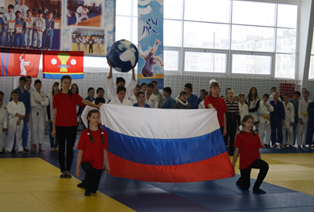 В школе работают 27 тренеров-преподавателей по 5 профилирующим видам спорта (гандбол, волейбол, спортивная акробатика, легкая атлетика и футбол - отделения открыты во всех населенных пунктах района), а также 15 инструкторов по спорту. Дополнительно проводятся занятия по классу хореографии. Во всех поселениях района работают более 15 различных секций (футбол, мини-футбол, волейбол, настольный теннис, кикбоксинг, армспорт, тхеквондо, шашки, шахматы, дартс, стрельба из пневматической винтовки, группа здоровья, фитнес, пауэрлифтинг, степ-аэробика, хореография и т.д.). Основными задачами развития физкультуры и спорта до 2026 г.  остаются:- создание условий для занятия физкультурой и спортом детей и молодежи;- развитие детско-юношеского спорта;- проведение спортивно-массовых мероприятий по различным видам спорта, оздоровительных мероприятий среди всех возрастных категорий населения;- укрепление материально-технической базы;- популяризация Всероссийского физкультурно-спортивного комплекса «Готов к труду и обороне!» (ГТО);- создание условий для занятий физической культурой и спортом людям с ограниченными возможностями.Промышленное производствоЧисло крупных и средних организаций района, занимающихся промышленными видами деятельности, к которым относятся разделы «Добыча полезных ископаемых», «Обрабатывающие производства», «Производство и распределение электроэнергии, газа и воды», «Водоснабжение, водоотведение, организация сбора и утилизации отходов» составляет 32 единицы. К концу 2023 г. объем отгруженных товаров собственного производства, выполненных работ и услуг собственными силами по  фактическим видам деятельности крупных и средних организаций ожидается в размере 15716,076  млн. руб., рост составит 1,2%. Наибольший удельный вес в этом объеме занимают обрабатывающие производства (78,4 %). Объем отгруженных товаров по данному виду производства составит к концу 2023 г. 12327,371 млн. руб.Прогнозируемый объем отгруженной продукции промышленного производства к 2026 г. составит 16481,529 млн. руб. К наиболее крупным промышленным организациям района по объемам производства относятся:ООО «Зиракс» (противогололедный материал, хлористый кальций,  кислота соляная, известковое молоко), ООО ВПО «Волгохимнефть» (производство нефтепродуктов, смазочных материалов и присадок к смазочным материалам и антифризам),  ОАО «Биотех» (производство кирпича),  ООО «ЭкоТОН» (производство нефтепродуктов).Международная компания «Зиракс» – это интегрированный разработчик, производитель и продавец продуктов и решений на основе синтетического хлорида кальция, магния и натрия, карбоната кальция, а также синтетических кислот и продуктов на их основе. Компания создана в феврале 2002 г. в России на территории одного из крупнейших химических парков – АО «Каустик»     г. Волгоград.География деятельности международной компании «Зиракс» охватывает Россию, страны СНГ, Восточную и Западную Европу, Северную и Латинскую Америку, а также страны Африки и Ближнего Востока. Основной продукцией производственного комплекса «Зиракс», расположенного на территории ОАО «Каустик», является производство и реализация кальция хлористого жидкого и гранулированного и комбинированных противогололедных и промышленных материалов, а также оказываются услуги по инженерному и технологическому сопровождению обработки скважин силами собственных специалистов.В 2023 г. предприятием планируется достижение рекордного уровня выручки за все время существования компании (а это 21 год плодотворной производственной работы), в размере более 4 млрд. руб. и соответственно рекордной уплаты налогов в бюджеты всех уровней. Около 12% продукции компании отгружается на экспорт, что подтверждает ее конкурентоспособность на международном рынке.На плановый период 2023-2026 гг. основными задачами компании ООО «Зиракс» являются:производство и реализация высококачественной химической продукции, соответствующей требованиям российских и международных стандартов; удовлетворение требований и ожиданий потребителей; соблюдение экологических; экономических и социальных интересов, принципов, законов общества в целях обеспечения устойчивого развития благоприятной окружающей среды; обеспечение функционирований и постоянного улучшения системы менеджмента качества; соответствия требованиям международного стандарта ISO 9001; создание благоприятных условий труда для сотрудников, их профессионального развития и вовлеченности в общее дело;модернизации существующих производственных мощностей на действующих площадках;создание новых перспективных продуктов, внедрение инновационной продукции на отечественный и международные рынки.Еще одним важным предприятием для развития промышленного производства района является ООО «ЭкоТон». ООО «ЭкоТОН» осуществляет свою деятельность по первичной переработке нефти с 2013г. Производственная мощность по переработке нефтяного сырья составляет 160 тыс. тонн в год. В ближайшие 2 – 3 года планируется увеличение объема производства до 320 тыс. в год. Для реализации данной задачи необходимо строительство второй установки по первичной переработке нефти, а также строительство резервуарного парка. Для обеспечения затрат, связанных с проектными и строительными работами, потребуется пополнение оборотных средств. В результате увеличения объема производства, и как результат увеличения объема сбыта продукции, предприятие сможет получить дополнительную прибыль и возможность увеличения рабочих мест. ООО «ЭкоТОН» создает условия для постоянного обучения и повышения профессионального уровня персонала. В процессе осуществления финансово-хозяйственной деятельности совершенствуются производственные процессы, применяя оборудование и технологии, обеспечивающие качество выпускаемой продукции, соблюдая требования безопасности и охраны труда, и стремится к минимизации негативного воздействия на окружающую среду и к рациональному использованию природных ресурсов и энергии.ООО «ВПО «Волгохимнефть» является ведущим предприятием по производству специальных смазочных материалов в России и странах СНГ. Общество производит высококачественные технические масла, гидравлические жидкости, смазочно-охлаждающие технологические средства, пеногасители под маркой «Бреокс», обладает тремя основными цехами, емкостным товарно-сырьевым парком на 15 тыс. тонн масла, имеет складские помещения. Пеногасители под маркой «Бреокс» производятся ВПО Волгохимнефть с 2003 года и к настоящему моменту получили всеобщее признание. В сезон переработки свеклы они широко используются в России (более 60 заводов), в Белоруссии 4 завода. Сегодня ООО «ВПО «Волгохимнефть» ведет работу по наращиванию производственных мощностей, разработке новых видов продукции высокого качества.АО «БИОТЕХ» производит высококачественные строительные стеновые материалы. Производственная база АО «БИОТЕХ» включает 2 обособленные площадки по производству керамических материалов:керамический кирпич – «Сталинградский кирпич» - Светлый Яр.крупноформатный поризованный керамический камень –  «Сталинградский камень» - г. Волгоград, Красноармейский район.На данный момент в год предприятие выпускает 5 млн. шт. керамических блоков и 15 млн. шт. кирпича. АО «Биотех» в 2020 г. стало участником национального проекта «Производительность труда и поддержка занятости». Было подписано соглашение о реализации мероприятий проекта между Комитетом экономической политики Волгоградской области и АО «Биотех», которое предусматривает выполнение целевых показателей по росту производительности труда не менее 10 %, 15%, 30 % в первый, второй, третий год соответственно по сравнению с базовым годом.АО «Биотех» с 2021 г. реализует инвестиционный проект «Модернизация производства керамического кирпича». Срок окончания реализации проекта 2023 г. Предполагаемый объем инвестиций 570 млн. руб. Планируется, что реализация указанного проекта позволит производить до 30 млн. шт. условного кирпича в год.Сельское хозяйствоВ Светлоярском муниципальном районе Волгоградской области сельскохозяйственное производство является главной отраслью хозяйственной деятельности.Из общей земельной площади муниципального района в 330,5 тыс. га., сельскохозяйственные угодья составляют 257,1 тыс. га, в том числе пашни 147,7 га. Используется 91,5 тыс. га. сельхозугодий, в том числе 57,0  тыс. га. пашни. В состав агропромышленного комплекса входят 15 сельскохозяйственных организаций и 77 крестьянско-фермерских хозяйств, 2 сельскохозяйственных кооператива.Общая посевная площадь зерновых культур под урожай 2023 г. составила 46,912 тыс. га. Намолочено 155,747 тыс. тонн зерна, урожайность составила – 33,2 ц/га. С площади 420 га собрана кукуруза на зерно в размере 4,620 тыс. тонн, урожайность составила 110ц/га.С площади 1826 га, засеянной техническими культурами: горчица, подсолнечник и сафлор, намолочено 1,754 тыс. тонн. Урожайность составила 9,6 ц/га.Под урожай 2024 г. засеяно озимой пшеницы 33,326 тыс. га. Заканчиваются работы по уборке овощей на площади 2,218 тыс. га.                      С площади 450 га собран картофель 18,063 тыс. тонн,  с площади 142 га. собрано 4,430 тыс. тонн бахчевых культур. Под кормовыми культурами площадь составила 3,707 тыс. га. На период зимовки скота 2023-2024 гг. заготовлено 41,990 тыс. тонн грубых кормов, 2,215 тыс. тонн сочных кормов и 4,911тыс. тонн концентрированных кормов.Животноводство в районе представлено мясным и молочным скотоводством, овцеводством. В хозяйствах всех категорий района поголовье крупного рогатого скота составляет 15,3 тыс. голов, из них коров - 8,7 тыс. голов Поголовье овец и коз  в хозяйствах всех категорий составляет 68,4 тыс. голов, птицы 73,8 тыс. голов.В хозяйствах всех категорий района, по предварительным данным, за 2023 г. планируется произвести 4,580 тыс. тонн мяса (производство скота и птицы на убой в живом весе), надоить 14,140 тыс. тонн молока, собрать 6,58 млн. шт. яиц.Сельхозтоваропроизводителями района в 2023 г. получены субсидии в размере 113 млн.783 тыс. руб.В 2024 г. планируют подать документы на получение гранта «Агростартап» (начинающий фермер) три сельхозтоваропроизводителя.	Продукция сельского хозяйства в хозяйствах всех категорий в действующих ценах по оценке в 2023 г. составит  8833,810 млн. руб. (с учетом очень хороших показателей урожайности). На период с 2024 г. планируется показатель в  7773,750 млн. руб., в 2026 г.  – 7953,540 млн. руб. соответственно.ИнвестицииПостроение новой современной модели экономики невозможно без серьёзных инвестиций, которые являются основой экономического роста и развития района, а также служат рычагом по созданию новых рабочих мест, увеличению объемов налоговых поступлений в бюджет, а так же росту доходов населения в целом. Работа в данном направлении продолжает активно осуществляться. За январь-март 2023 г. на развитие экономики и социальной сферы Светлоярского муниципального района организациями (без субъектов малого предпринимательства и объема инвестиций, не наблюдаемых прямыми статистическими методами) направлено 22,6 млн. руб. инвестиций в основной капитал, что в сопоставимой оценке составило 59,1% к уровню января-марта 2022 г. За счет собственных средств организаций профинансировано 61,6% инвестиций   в основной капитал, за счет бюджетных средств – 22,7%. Приоритетным направлением инвестиционной политики администрации Светлоярского муниципального района Волгоградской области является стимулирование инвестиционной деятельности предприятий и организаций, c целью создания новых производств и рабочих мест, обновления производства и инфраструктуры территории, повышения уровня занятости, увеличения заработной платы.Инвестиционная деятельность является основой экономического роста и развития района. Светлоярский район не может не интересовать инвесторов, которые осуществляют деятельность в сфере сельского хозяйства, перерабатывающего производства, строительства и туризма - для этого в районе имеется огромный природный и производственный потенциал, а также желание на реализацию новых проектов и оказание содействия инвесторам.На территории района в настоящее время на стадии реализации находятся 3 инвестиционных проекта:- «Строительство 3-й очереди орошения и элеваторов для производства и хранения зерновых культур» на сумму 675 млн. руб. в Райгородском сельском поселении. Инициатор проекта ООО АПК «Райгород». В настоящее время осуществляется подготовка проектно – сметной документации;- «Реконструкция насосной станции водопровода» с целью улучшения мелиорации на сумму 40 млн. руб. в Кировском сельском поселении. Инициатор ООО «АПК Пригородный» (в настоящее время проект приостановлен);- «Строительство мелиоративной системы орошаемого участка, расположенного в 8 км. юго-восточнее с. Солянка Светлоярского муниципального района Волгоградской области на сумму 110,1 млн. руб. Инициатор проекта ООО «ВолгодонАгро».Администрацией района на постоянной основе проводится паспортизация свободных земельных участков с расположенными на них зданиями, сооружениями и инженерной инфраструктурой для выделения под инвестиционные площадки. На инвестиционном портале района размещена потенциальная база инвестиционных площадок для привлечения инвесторов. В настоящее время актуальны 3 свободные инвестиционные площадки для различных направлений деятельности: для эксплуатации производственной базой, для строительства автозаправочной станции, для размещения объектов промышленности, энергетики, транспорта, связи, радиовещания, телевидения, информатики, обеспечения космической деятельности, обороны, безопасности и иного специального назначения.   Одновременно с этим в настоящее время осуществляются  организационные вопросы по предоставлению площадки инвестору под строительство кафе на территории Светлоярского городского поселения, а также по предоставлению площадок инвесторам предположительно под строительство перерабатывающего комплекса и объектов социально – культурного назначения на территории р.п. Светлый Яр. На перспективу в данном направлении прогнозируется привлечение в экономику района дополнительных финансовых ресурсов, что положительным образом скажется на увеличении ключевых показателей развития экономики района в целом.Жилищно-коммунальное хозяйствоЖилищный фонд Светлоярского муниципального района по состоянию на 01 января 2023 г. составил 554,009 тыс. кв. м. Обеспеченность жилищного фонда водопроводными сетями составила - 84%, централизованным газоснабжением – 87,6%, канализационными сетями – 59 %.Основными задачами на 2023 г. по сфере ЖКХ ставятся следующие:1. Строительство внутрипоселковых газопроводов в п. Нариман, ст. Абганерово п. Привольный и п. Луговой в 2023 г. Мероприятия реализует ООО «Газпром газораспределение Волгоград» за счет средств от применения спецнадбавки;2. Проектирование и строительство внутрипоселкового газопровода в     п. Прудовый, п. Северный Наримановского сельского поселения;3. Проведение мероприятий по ремонту МУП ЖКХ «Райгородское КХ» существующих систем водоснабжения в с. Райгород Светлоярского муниципального района Волгоградской области, согласно разработанных дорожных карт на период 2023-2024гг., 2025-2030гг.;4. Проведение мероприятий по включению в подпрограмму мероприятий «Чистая вода»:- строительство системы хозяйственно-питьевого водоснабжения в            с. Червленое и на ст. Канальная Червленовского сельского поселения;5. Проведение мероприятий в рамках подпрограммы «Чистая вода» государственной программы Волгоградской области «Обеспечение качественными жилищно-коммунальными услугами населения Волгоградской области»:- «установка системы доочистки водоснабжения пос. Нариман Светлоярского муниципального района Волгоградской области», 2023-2024гг.В сфере ЖКХ в Светлоярском муниципальном районе Волгоградской  области намечено до 2026 гг. проведение следующих работ:1. Проведение работ по освоению бюджетных инвестиций администрации Кировского сельского поселения Светлоярского муниципального района Волгоградской области в объекты капитального строительства, строительство водоснабжения юго-западной части ст.Чапурники Кировского сельского поселения Светлоярского муниципального района Волгоградской области (первый этап). Цена контракта 14,6 млн. руб. Исполнитель ООО «АКВАСТРОЙКОМПЛЕКТ»;2. Разработка проектно-сметной документации (в рамках дополнительного соглашения №5 к муниципальному контракту №0329200062217000289 от 28.04.2017)  на строительство системы хозяйственно-питьевого водоснабжения в с. Червленое и на ст. Канальная Червленовского сельского поселения Светлоярского муниципального района в рамках муниципальной программы: «Устойчивое развитие сельских территорий в Светлоярском муниципальном районе Волгоградской области на 2014-2017 гг. и на период до 2020г.» от 10.09.2021г. Цена контракта 7,9 млн. руб. Исполнитель ООО «РЯЗАНГРАЖДАНПРОЕКТ»;3. Осуществление  мероприятий по обводнению озера Цаца Светлоярского муниципального района Волгоградской области (подача воды для пополнения источников водоснабжения). Цена 2 контрактов 13,5 млн. руб. Исполнитель ФГБУ «УПРАВЛЕНИЕ «ВОЛГОГРАДМЕЛИОВОДХОЗ»»;4. Проведение комплекса работ по объекту: «Установка системы доочистки водоснабжения п. Нариман Светлоярского муниципального района Волгоградской области»;5. Строительство системы хозяйственно-питьевого водоснабжения в            с. Червленое и на ст. Канальная, а также реконструкции сетей водоснабжения с.Солянка Червленовского сельского поселения;6. Проведение мероприятий по газификации п.Привольный, ст.Абганерово, п.Луговой, п.Нариман, п. Северный, п. Прудовый;7. Строительство автономных источников теплоснабжения зданий (котельных):- «Луговая основная школа» МКОУ «Приволжская СШ»;- МКОУ «Наримановская средняя школа»;- Дом культуры п. Нариман;- МКДОУ «Наримановский детский сад «Тополек»;- Сельский клуб п.Луговой;- Административное здание п.Нариман;- Административное здание ст.Абганерово;- Привольненский Дом культуры;- МАОУ «Привольненская школа им.Шумилова»;- МКДОУ «Привольненский детский сад «Колосок».Не менее важными задачами на прогнозируемый	 период перед ор-ганами власти на территории поселения ставятся следующие:выполнение работ по восстановлению освещения улично-дорожной сети Светлоярского городского поселения Светлоярского муниципального района Волгоградской области;проведение мероприятий по благоустройству, содержанию парков: «Молодежный», «Победы», «Калейдоскоп», сквера «Светлячок»;выполнение комплекса мероприятий по проектированию реконструкции сетей водоотведения на территории р.п. Светлый Яр Светлоярского муниципального района Волгоградской области.Рынок товаров и услугСитуация на потребительском рынке Светлоярского муниципального района Волгоградской области остается стабильной и имеет тенденцию к росту. В районе формируется обновленная инфраструктура торговли и общественного питания, расширяется малый бизнес в сферах торговли и бытового обслуживания. Идет процесс совершенствования форм торгового обслуживания, укрупнения предприятий розничной торговли, оптимизации коммерческих связей, происходит увеличение доли розничного товарооборота на основе магазинных форм продажи товаров. Потребительский рынок района в целом можно охарактеризовать как стабильный, с высокими темпами развития материально-технической базы и уровнем насыщенности товарами. В районе функционируют 245 объектов розничной торговли (из них 20 сетевых магазинов крупных торговых марок ООО «Тамерлан», АО «Тандер», ООО «Агроторг», ООО «Бета-М»), 5 ярмарок, 38 предприятий общественного питания, в том числе 13 школьных столовых, 220 предприятий бытового обслуживания (из них 54-«самозанятых», 34 юридических лиц и 132 ИП), 864 индивидуальных предпринимателя осуществляют свою деятельность в сфере потребительского рынка района.Оборот розничной торговли в 2023 г. по прогнозным оценкам составит  3574,453 млн. руб. (или 109,7% к 2022 г.) В плановом периоде до 2026 г. также прогнозируется положительная динамика в среднем на  8 %.Рост розничного товарооборота будет достигнут за счет совершенствования форм и методов продажи товаров, строительства и реконструкции магазинов,  расширения ассортимента реализуемых товаров. Спрос населения района ориентирован в основном на продовольственные товары.Сохранилась тенденция формирования оборота розничной торговли в основном за счет продажи товаров организациями и индивидуальными      предпринимателями, осуществляющими деятельность в стационарной торговой    сети. Планируется, что до 2026 г. сохранится тенденция устойчивого развития розничной торговли и общественного питания в районе, несмотря     на сложности, которые испытывают данные предприятия в период пандемии.В оказании услуг общественного питания в последние годы происходят положительные качественные изменения. Значительно возрос уровень сервиса, внедряются перспективные формы и методы обслуживания.  Оборот общественного питания в 2023 г. в действующих ценах по прогнозной оценке составит 181,451 млн. руб. (или 113,7% к 2022 г.). В 2023-2026 гг. ожидается незначительное увеличение оборота общественного питания. До 2026 г. продолжатся процессы обновления стационарных объектов торговли, общественного питания, расширения сферы деятельности крупных и средних организаций торговли и общественного питания. В торговле сохранится высокий уровень обновления основных фондов и нового строительства.В 2023 г. объем платных услуг населению ожидается на уровне 2986,054 млн. руб. или 113,7% к 2022 г. Увеличению спроса населения на платные услуги и устойчивому росту предоставляемых услуг будут способствовать положительная динамика показателей развития экономики района, повышение уровня денежных доходов населения. Наибольшую долю в объеме платных услуг занимают такие виды услуг, как жилищно-коммунальные, услуги связи, транспортные, бытовые услуги, а также медицинские услуги.Продолжится работа по расширению сети бытового обслуживания и удовлетворению потребностей населения в услугах, обеспечивающих сокращение затрат труда в домашнем хозяйстве, увеличение свободного времени граждан. Открываются предприятия, оказывающие несколько видов бытовых услуг.     Строительство вышеназванных предприятий осуществляется                 на инвестиционных площадках, предоставленных субъектам малого и среднего предпринимательства администрацией района, которые инвестируют           собственные средства в развитие потребительского рынка.В Светлоярском муниципальном районе Волгоградской области сложилась такая ситуация, которая позволяет с наименьшей степенью риска инвестировать средства в потребительский сектор. В настоящее время эта отрасль экономики является наиболее развивающейся.Малое и среднее предпринимательствоРазвитие малого и среднего предпринимательства является важным условием функционирования рыночной экономики и одной из главных социально – экономических задач общегосударственного значения.По итогам 2022 г. количество субъектов малого и среднего предпринимательства практически не изменилось и составило 928 единиц (100,5% к прошлому году). Из них на территории района  осуществляют свою деятельность 3 средних предприятия, 925 малых предприятий (с учетом микро-предприятий и индивидуальных предпринимателей). Среднесписочная численность работающих на малых предприятиях в 2022 г. составила 2494 чел. До конца 2023 г. планируется рост числа работников, занятых на предприятиях малого бизнеса на 2,5 %.По итогам года оборот малых предприятий (с учетом микро-предприятий) в районе составил 3316,488 млн. руб. К  2026 г. по прогнозным оценкам оборот возрастет до 3682,089 млн. руб. Количество средних предприятий района составляет 3 единицы. Среднесписочная численность работников (без внешних совместителей) по данной категории составила 380 чел., к 2026 г. их количество увеличится по прогнозной оценке до 432 чел.Для обеспечения помощи и поддержки предпринимательскому сообществу на территории Светлоярского муниципального района действует муниципальная программа «Поддержка и развитие малого и среднего предпринимательства на период 2022-2024 гг.». В рамках программы оказывается финансовая поддержка предпринимателям в части возмещения затрат на аренду помещений и аренду земли, субсидирования части затрат на приобретение оборудования начинающим предпринимателям, а также различные виды нефинансовых поддержек (ежегодная сумма на 2023 г. в соответствии с планом составляет 250 тыс. руб.).В 2023 г. предприниматели приняли участие в семинарах, проводимых Центром комплексной поддержки субъектов малого и среднего предпринимательства «Мой бизнес». Усилия органов местного самоуправления активно направлены на: повышение роли малого и среднего предпринимательства в улучшении жизни населения; обеспечение долгосрочного сотрудничества бизнеса и власти, привлечение предпринимательских кругов к решению вопросов социально-экономического развития района; наполнение регионального рынка товарами и услугами малых и средних предприятий, в том числе инновационного характера; увеличение налоговых поступлений от малого и среднего бизнеса в бюджеты всех уровней; повышение инвестиционной активности малого и среднего предпринимательства. Решение перечисленных задач позволит создать благоприятные условия для успешного развития малого и среднего предпринимательства.ТранспортПо своему  географическому положению Светлоярский муниципальный район Волгоградской области является транзитным. Территорию района пересекают три автомобильные дороги федерального значения, проходят две железнодорожные магистрали федерального значения, соединяющие северные и южные территории России. Основной задачей развития пассажирского автомобильного транспорта Светлоярского муниципального района Волгоградской области является повышение доступности и качества транспортных услуг для населения района и обеспечение безопасности дорожного движения.Функции по осуществлению пассажирских перевозок в Светлоярском районе возложены  на  ГУП «Волгоградская областная автоколонна 1208», которое осуществляет пассажирские перевозки по району по 18 маршрутам. Помимо  общественного  пассажирского  транспорта в районе развита маршрутная сеть, которая позволяет обеспечить полноценное транспортное обслуживание населения. Маршрутную сеть района представляет 1 индивидуальный предприниматель -  Гулян Г.В. В 2023-2026 гг. продолжится работа по обеспечению перевозок отдельных категорий пассажиров Светлоярского района по социальным проездным билетам в целях сохранения системы государственных пассажирских перевозок.  Автомобильные дороги являются одним из важнейших факторов развития инфраструктуры Светлоярского муниципального  района. Протяженность автодорог общего пользования с твердым покрытием, находящихся в собственности Светлоярского муниципального района в 2023 г. составляет 417,13 км. При этом на всей сети федеральных и региональных автодорог, проходящих по территории района обеспечено твердое покрытие.Охрана окружающей средыСветлоярский муниципальный район расположен в непосредственной близости от предприятий «южного промузла» г.Волгограда. На территории района имеется большое количество предприятий нефтяной и химической промышленности, отстойников, прудов накопителей и испарителей.Ряд предприятий химической и нефтеперерабатывающей промышленности находятся в непосредственной близости от районного центра р.п.Светлый Яр (ООО «ЭкоТон», ООО ВПО «Волгохимнефть», АО «Каустик», ТЭЦ-3, ООО «Лукойл-Волгограднефтепереработка»).В связи с этим, проблема экологической безопасности территории и населения района является одной из наиболее актуальных среди вопросов местного значения района. В рамках  мероприятий по недопущению распространения и ликвидации  аварийно-чрезвычайных ситуаций и других опасных инфекционных заболеваний животных на территории муниципального района проведены в составе рабочей группы ежегодные проверки готовности администраций поселений, к действиям при осложнении эпизоотической обстановки.Дальнейшее экономическое развитие района предусматривает адекватную природоохранную политику, обеспечивающую экологическую безопасность населения, которая включает в себя проведение анализов атмосферного воздуха, воды и почвы, ликвидацию несанкционированных свалок на территории муниципального района.Также ведется работа  по привлечению жителей муниципального района к решению вопросов в сфере обращения с ТКО (т.е. участие в экосоветах, субботниках, экологических мероприятиях и акциях).В перечень природоохранных мероприятий, запланированных до 2026 г. включены следующие: - осуществление мероприятий по оздоровлению окружающей природной среды и обеспечению экологической безопасности населения, которые включают в себя: отбор проб и проведение анализов атмосферного воздуха, воды и почвы на территории муниципального района, ликвидацию  несанкционированных свалок на территории района, проектирование и установку локальной системы очистки питьевой воды в школах района, подкачку воды в озера и пруды;- поддержка и сохранение памятников природы;- мероприятия по охране и воспроизводству биологических ресурсов;- развитие экологического образования и воспитания населения;- повышение уровня экологического сознания и экологической культуры населения в сфере обращения с отходами и недопущение их размещения в несанкционированных местах. Цели и задачи на перспективу до 2026 г.:- в целях реализации муниципальной программы «Обеспечение пожарной безопасности на объектах социальной сферы на территории Светлоярского муниципального района Волгоградской области на 2021-2023 гг.» реализовать финансирование мероприятий. В 2023 г. разработать и утвердить данную программу финансирования на 2024-2026 гг.;- в целях реализации муниципальной программы «Охрана окружающей среды и рационального природопользования на территории Светлоярского муниципального района Волгоградской области на 2021-2023 гг.» реализовать  финансирование мероприятий. В 2023 г. разработать и утвердить данную программу финансирования на 2024-2026 гг.;- планирование, разработка и осуществление мероприятий по гражданской обороне, предупреждению и ликвидации последствий чрезвычайных ситуаций и контроль их выполнения;- разработка и утверждение  плана основных мероприятий  Волгоградской области  в области гражданской обороны, предупреждения и ликвидации чрезвычайных ситуаций, обеспечения пожарной безопасности и безопасности людей на водных объектах на 2023- 2026 гг.Глава муниципального района                                                                В.В.ФадеевИсп.: Полетаева А.А.УТВЕРЖДЕН
постановлением администрации Светлоярского
муниципального района
Волгоградской области
от ________2023 № ______
ПоказателиЕдиница измеренияОтчет      2022 годОценка  2023 годПрогнозПрогнозПрогноз
ПоказателиЕдиница измеренияОтчет      2022 годОценка  2023 год2024 год2025 год2026 год1245671. Демографические показателиЧисленность постоянного населения (среднегодовая)    тыс. человек34,04832,54831,14830,84831,524процентов к предыдущему году94,5095,6095,7099,00102,20Численность постоянного населения (городское)тыс. человек11,32610,96610,64110,62010,719процентов к предыдущему году97,2096,8097,0099,80100,90Численность постоянного населения (сельское)тыс. человек22,72221,58220,50720,22820,805процентов к предыдущему году93,2095,0095,0098,60102,90Общий коэффициент рождаемостичисло родившихся на 1000 человек населения9,7010,5011,1011,8012,50Общий коэффициент смертностичисло умерших на 1000 человек населения 13,2017,4019,2021,1022,70Коэффициент естественного прироста населенияна 1000 человек населения -3,50-6,90-8,10-9,30-10,202. Денежные доходы и расходы населенияДенежные доходы населениямлн. рублей6886,0327553,4338159,9368781,8169403,696из них: Фонд оплаты трудамлн. рублей3335,7353722,6804035,3864338,0394663,392 Социальные выплаты – всегомлн. рублей2217,9682464,1632676,0812898,1963120,311в т.ч.: пенсиимлн. рублей1873,6382081,6122260,6302448,2632635,263 другие доходымлн. рублей494,935549,873597,162646,726696,290Фонд начисленной заработной платы работников по полному кругу организациймлн. руб.3289,0353670,5633978,8904277,3074598,105Денежные доходы в расчете на душу населения в месяцрублей1702218522200222152223022Денежные расходы населениямлн. рублей6673,2147392,2177596,3197942,4138288,507в том числе: покупка товаров и оплата услугмлн. рублей4263,1124964,8135121,4155217,9105314,405обязательные платежи и разнообразные взносымлн. рублей1326,4171329,1761354,3251379,4821404,639прочие расходымлн. рублей1083,6841098,2281120,5791345,0201569,461Превышение доходов над расходами (+), или расходов над доходами (-)млн. рублей212,818161,216563,617839,4031115,189Средний размер назначенных месячных пенсий пенсионеров рублей1593016780174001830019800Численность пенсионеров, состоящих на учете в системе Пенсионного фонда Российской Федерациичеловек998096989584947693653. Трудовые ресурсы и занятостьЧисленность трудовых ресурсовтыс. человек15,94915,87515,86115,79015,713Численность занятых в экономике тыс. человек11,80211,74811,73711,68511,628Уровень зарегистрированной безработицыпроцентов0,580,380,360,340,32Численность безработных, зарегистрированных в  службах занятостичеловек92605550454. Безопасность населенияЧисло зарегистрированных преступленийединиц586563551540529Число раскрытых преступленийединиц2842722652612595. Социальная сфера5.1. ОбразованиеЧисло дошкольных учрежденийединиц1111111111мест16451645164516451645Численность детей в дошкольных образовательных учреждениях на конец годачеловек13001300130013001300Число общеобразовательных дневных учрежденийединиц1313131313мест64656465646564656465Численность учащихся в общеобразовательных учреждениях человек37763682370037103710Удельный вес обучающихся в дневных общеобразовательных учреждениях, занимающихся во вторую смену, к общему числу обучающихсяпроцентов3,703,203,203,202,90Число учреждений дополнительного образованияединиц33333Средние специальные учебные заведенияединиц11111Число студентов в средних учебных заведениях на конец годачеловек111711861190119512045.2. ЗдравоохранениеЧисло учреждений здравоохраненияединиц11111Фельдшерско-акушерские пунктыединиц108888Численность врачейчеловек4046485254Численность обслуживаемого ФАПами населениячеловек1065946174617461746175.3.КультураЧисло учреждений клубного типаединиц1818181818Число детских школ искусствединиц11111Число массовых универсальных библиотекединиц1717171717Книжный фонд массовых универсальных библиотектыс. книг239,721240,176239,000239,200239,500Число музеевединиц111115.4. Молодежная политикаКоличество учреждений, осуществляющих  мероприятия по работе с детьми и молодежьюединиц1010101010Количество детей и молодежи, участвующих в мероприятиях молодежной политикичеловек60811609006095060980610005.5. Физкультура и спортКоличество учреждений спортаединиц11111Численность населения, систематически занимающихся физической культурой и спортомчеловек16928171781787718774187746. Промышленное производство Объем отгруженных товаров собственного производства, выполненных работ и услуг собственными силами, в том числе: млн. рублей15530,23315716,07615956,81816278,09516481,529индекс производства (в действующих ценах)процентов к предыдущему году144,10101,20101,50102,00101,20Добыча полезных ископаемыхмлн. рублей689,356690,735694,189701,825702,527индекс производства (в действующих ценах)процентов к предыдущему году101,40100,20100,50101,10100,10Обрабатывающие производствамлн. рублей12290,50012327,37112475,30012724,80612864,779индекс производства (в действующих ценах)процентов к предыдущему году122,60100,30101,20102,00101,10Производство и распределение электроэнергии, газа и парамлн. рублей2549,1002696,6482785,9472850,0242912,724индекс производства (в действующих ценах)процентов к предыдущему году124,89105,80103,30102,30102,20Водоснабжение, водоотведение, организация сбора и утилизации отходовмлн. рублей1,2771,3211,3821,4401,499индекс производства (в действующих ценах)процентов к предыдущему году2,80103,40104,60104,20104,107. Сельское хозяйствоПродукция сельского хозяйства  в хозяйствах всех категорий, в действующих ценах каждого годамлн. рублей7149,5908833,8107773,7507874,8007953,540индекс производства (в действующих ценах) процентов к предыдущему году139,80123,6088,00101,30101,00в том числе:Растениеводство млн. рублей5723,9407562,5606481,1106558,8806637,580индекс производства (в действующих ценах) процентов к предыдущему году147,50132,1085,70101,20101,20Животноводствомлн. рублей1425,6501271,2501276,3301298,0201299,310индекс производства (в действующих ценах) процентов к предыдущему году115,5089,20100,40101,70100,10Продукция в сельскохозяйственных организациях млн. рублей1953,1002413,1802075,3302100,2302102,330в  действующих ценахпроцентов к предыдущему году149,50123,6086,00101,20100,10Продукция в крестьянских (фермерских) хозяйствах и у индивидуальных предпринимателей млн. рублей3076,8304404,3003818,5203864,3403906,840в  действующих ценахпроцентов к предыдущему году171,80143,1086,70101,20101,10Продукция в хозяйствах населениямлн. рублей2119,6602016,3301883,2501911,4901922,950в действующих ценахпроцентов к предыдущему году105,1095,1093,40101,50100,60Продукция сельского хозяйства в натуральном выражении:Валовой сбор зерна (в весе после доработки)тыс. тонн85,297155,747133,475135,076136,697Валовой сбор овощейтыс. тонн108,304110,536109,473109,586109,702Производство скота и птицы на убой (в живом весе)тыс. тонн4,5434,5804,5984,6764,680Производство молокатыс. тонн15,95014,14014,19014,43014,410Производство яицмлн. штук8,4316,5806,6066,7186,7258. ИнвестицииОбъем инвестиций (в основной капитал) за счет всех источников финансированиямлн. рублей675,000678,375700,083725,986758,655индекс физического объема(в сопоставимых ценах)процентов к предыдущему году 88,1294,9998,0098,9599,909. Жилищно-коммунальное хозяйствоЖилищный фонд - всеготыс.кв.м.554,009574,509595,209615,909636,609 Ввод в действие жилых домовтыс. кв. м общей площади20,4220,5020,7020,7020,70Стоимость предоставленных населению жилищно-коммунальных услуг, рассчитанная по экономически обоснованным тарифамтыс. руб.193968,200204248,520212418,460220915,190229751,800Обеспеченность жилищного фонда водопроводомпроцентов84,0090,0090,0090,0090,00Обеспеченность жилищного фонда централизованным газомпроцентов87,6088,5089,0093,0094,00Обеспеченность жилищного фонда канализациейпроцентов59,0060,0060,0060,0060,0010. Рынок товаров и услугИндекс потребительских ценпроцентов, декабрь к декабрю предыдущего года 113,80105,20104,90104,00104,00Индекс потребительских цен за период с начала года (на конец периода)процентов, к соответствующему периоду предыдущего года 111,90105,30104,00104,00104,00Оборот розничной торговли млн. рублей3257,7183574,4533903,0354213,3454552,722 в действующих ценахпроцентов к предыдущему году 107,70109,70109,20108,00108,10Оборот общественного питаниямлн. рублей159,522181,451194,915208,578223,417в действующих ценахпроцентов к предыдущему году 111,90113,70107,40107,00107,10Объем платных услуг населению млн. рублей2625,1832986,0543207,6193432,4733676,673в действующих ценахпроцентов к предыдущему году 111,90113,70107,40107,00107,1011. Малое и среднее предпринимательство Число средних предприятий - на конец годаединиц33333Среднесписочная численность работников (без внешних совместителей) по средним предприятиямчел.380393406419432Оборот средних предприятиймлн. руб.1735,4821787,5471841,1731896,4081953,300Число малых предприятий (с учетом микро-предприятий)- на конец годаединиц92595398310131043Среднесписочная численность работников (без внешних совместителей) по малым  предприятиям (включая микро-предприятия)человек24942557262026832746Оборот малых предприятий (в том числе микро-предприятий)млн. руб.3316,4883369,6333470,7223579,8433682,08912. Транспорт Протяженность автомобильных дорог общего пользования с твердым покрытиемкилометров417,30417,30417,30417,30417,30Общий объем расходов бюджета муниципального образования на транспорттыс. руб.200,000217,900217,900217,900217,900